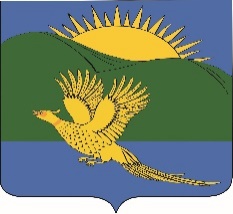 ДУМАПАРТИЗАНСКОГО МУНИЦИПАЛЬНОГО РАЙОНАПРИМОРСКОГО КРАЯ  РЕШЕНИЕ  (проект)				       село Владимиро-Александровское	 __.05.2019		     	             	№ ___В соответствии с Федеральным законом от 6 октября 2003 года № 131-ФЗ "Об общих принципах организации местного самоуправления в Российской Федерации", руководствуясь статьями 19, 28, 30 Устава Партизанского муниципального района, Дума Партизанского муниципального районаРЕШИЛА:1. Принять муниципальный правовой акт «Об утверждении предельных максимальных розничных цен на топливо твердое (древесины) в Партизанском муниципальном районе на 2019 год» (прилагается).          2. Направить муниципальный правовой акт и.о. главы Партизанского муниципального района для подписания и официального опубликования.         3. Настоящее решение вступает в силу со дня его принятия.Председатель Думы                                                                                        А.В. АрсентьевМУНИЦИПАЛЬНЫЙ ПРАВОВОЙ АКТ (проект)Об утверждении предельных максимальных розничных цен на топливо твердое (древесину) в Партизанском муниципальном районе на 2019 годВ соответствии с Федеральным законом от 06.10.2003 № 131-ФЗ "Об общих принципах организации местного самоуправления в Российской Федерации", руководствуясь статьями 19, 28, 30 Устава Партизанского муниципального района1.  Установить предельные максимальные розничные цены на топливо твердое, топливо печное бытовое (древесину всех пород), реализуемое гражданам, управляющим организациям, товариществам собственников жилья, жилищным, жилищно-строительным или иным специализированным потребительским кооперативам, созданных в целях удовлетворения потребностей граждан в жилье, реализуемое гражданам, проживающим на территории Партизанского муниципального района Приморского края на 2019 год  согласно приложению (прилагается).          2.  Настоящий Порядок вступает в силу со дня его официального опубликования.И.о. главы Партизанского муниципального района                                      Л.В. Хамхоев__ мая 2019 года№ __-МПАПредельные максимальные розничные цены на топливо твердое, топливо печное бытовое (древесину всех пород), реализуемое гражданам, управляющим организациям, товариществам собственников жилья, жилищным, жилищно-строительным или иным специализированным потребительским кооперативам, созданных в целях удовлетворения потребностей граждан в жилье, реализуемое гражданам, проживающим на территории Партизанского муниципального района Приморского края на 2019 год(в рублях за метр 3 )Примечание:1. Предельные розничные цены на топливо твердое, топливо печное бытовое (древесину всех пород), реализуемое населению, проживающему в домах с печным отоплением (далее - предельные розничные цены) распространяются на дрова, реализуемые населению всеми хозяйствующими субъектами, расположенными на территории Партизанского муниципального района Приморского края на 2019 год.  Об утверждении предельных максимальных розничных цен на топливо твердое (древесину) в Партизанском муниципальном районе на 2019 годПринят решениемДумы Партизанскогомуниципального района от __.05.2019 № __Приложение к муниципальному правовому актуот __.05.2019 № __-МПА(проект)№  п/пНаименование муниципального образованияДрова1231.Партизанский муниципальный район2 658,9